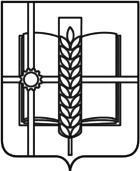 РОССИЙСКАЯ ФЕДЕРАЦИЯРОСТОВСКАЯ ОБЛАСТЬЗЕРНОГРАДСКИЙ РАЙОНМУНИЦИПАЛЬНОЕ ОБРАЗОВАНИЕ«Зерноградское городское поселение»АДМИНИСТРАЦИЯ ЗЕРНОГРАДСКОГО ГОРОДСКОГО ПОСЕЛЕНИЯПОСТАНОВЛЕНИЕот 28.07.2023 № 103 г. ЗерноградО внесении изменений в постановление Администрации Зерноградского городского поселения от 03.12.2018 № 201 «Об утверждении муниципальной программы Зерноградского городского поселения «Молодежь Зернограда»В соответствии со статьей 179 Бюджетного кодекса Российской Федерации, на основании решения Собрания депутатов Зерноградского городского поселения № 85 от 21.06.2023 «О внесении изменений в решение Собрания депутатов Зерноградского городского поселения от 28.12.2022 № 61 «О бюджете Зерноградского городского поселения Зерноградского района на 2023 год и на плановый период 2024 и 2025 годов», на основании распоряжения от 13.04.2023 № 35 «О внесении изменений в распоряжение Администрации Зерноградского городского поселения от 10.03.2017 № 19 «Об утверждении должностных инструкций работников Администрации Зерноградского городского поселения, содержащих показатели эффективности и результативности профессиональной и служебной деятельности», руководствуясь Уставом муниципального образования «Зерноградское городское поселение», Администрация Зерноградского городского поселения постановляет:1. Внести изменения в постановление Администрации Зерноградского городского поселения от 03.12.2018 № 201 «Об утверждении муниципальной программы Зерноградского городского поселения «Молодежь Зернограда»  согласно приложению.2. Опубликовать настоящее постановление в печатном средстве массовой информации Зерноградского городского поселения «Зерноград официальный» и разместить на официальном сайте Администрации Зерноградского городского поселения в информационно-телекоммуникационной сети «Интернет».3. Контроль за выполнением настоящего постановления возложить на заместителя главы Администрации Зерноградского городского поселения Малышеву В.О., заведующего финансово-экономическим сектором Администрации Зерноградского городского поселения Голояд Т.С., ведущего специалиста (по культуре, спорту и делам молодежи) Администрации Зерноградского городского поселения Усову М.В.Глава Администрации Зерноградского городского поселения	                        И.В. ПолищукПриложение  к постановлению Администрации               Зерноградского городского поселения от 28.07.2023 № 103ИЗМЕНЕНИЯ,вносимые в постановление Администрации Зерноградского городского поселения                               от 03.12.2018 № 201 «Об утверждении муниципальной программы Зерноградского городского поселения «Молодежь Зернограда»1. Приложение к постановлению Администрации Зерноградского городского поселения от 03.12.20218 № 201 изложить в следующей редакции:«Приложение к постановлению Администрации               Зерноградского городского поселения от 03.12.2018 № 201МУНИЦИПАЛЬНАЯ ПРОГРАММА ЗЕРНОГРАДСКОГО ГОРОДСКОГО ПОСЕЛЕНИЯ «МОЛОДЕЖЬ ЗЕРНОГРАДА»ПАСПОРТмуниципальной программы Зерноградского городского поселения«Молодежь Зернограда» ПАСПОРТподпрограммы «Поддержка молодежных инициатив» ПАСПОРТподпрограммы «Формирование патриотизма в молодежной среде»Приоритеты и цели молодежной политикив сфере реализации муниципальной программыПриоритетные направления развития молодежной политики Зерноградского городского поселения определены Стратегией социально-экономического развития Ростовской области на период до 2030 года, государственной программой Ростовской области «Молодежная политика и социальной активность», утвержденной постановлением правительства Ростовской области от 19.10.2020 № 100. Исходя из приоритетных направлений развития молодежной политики, определенных стратегическими документами, в рамках реализации муниципальной программы планируется выполнение мероприятий, направленных на создание условий по формированию у детей и молодежи активной жизненной позиции, вовлечение молодых людей в социокультурную деятельность, поддержка талантливой и одаренной молодежи города Зернограда.Стратегические цели развития молодежной политики  в Зерноградском городском поселении  включают в себя:создание условий для вовлечения молодых людей в социально-значимую и общественно-полезную деятельность Зерноградского городского поселения,воспитание у молодого поколения чувства любви к Отечеству, малой родине.Для реализации указанных целей необходимо обеспечить:осуществление мероприятий по поддержке деятельности молодежных и детских общественных объединений;создание условий для формирования патриотизма и гражданственности в молодежной среде.Сведения о показателях муниципальной программы, подпрограмм муниципальной программы и их значениях представлены в приложении № 1 к настоящей муниципальной программе.Перечень подпрограмм, основных мероприятий муниципальной программы представлен в приложении № 2 к муниципальной программе.Расходы бюджета Зерноградского городского поселения на реализацию муниципальной программы представлены в приложении № 3 к муниципальной программе.Расходы на реализацию муниципальной программы представлены в приложениях № 4 к муниципальной программе.Приложение № 1к муниципальной программе Зерноградского городского поселения «Молодежь Зернограда» СВЕДЕНИЯо показателях муниципальной программы Зерноградского городского поселения «Молодежь Зернограда»,                                                                         подпрограмм муниципальной программы и их значенияхПриложение № 2к муниципальной программе Зерноградского городского поселения «Молодежь ЗерноградаПЕРЕЧЕНЬподпрограмм, основных мероприятий, приоритетных основных мероприятий и мероприятий муниципальной программы Зерноградского городского поселения «Молодежь Зернограда»Приложение № 3к муниципальной программе Зерноградского городского поселения «Молодежь Зернограда» РАСХОДЫ бюджета Зерноградского городского поселения на реализацию муниципальной программы Зерноградского городского поселения  «Молодежь Зернограда»Приложение № 4к муниципальной программе Зерноградского городского поселения «Молодежь Зернограда» РАСХОДЫбюджета Зерноградского городского поселения, Зерноградского района, федерального и областного бюджетов, внебюджетных источников на реализацию муниципальной программы  Зерноградского городского поселения «Молодежь Зернограда»Наименование муниципальной программыМуниципальная программа Зерноградского городского поселения «Молодежь Зернограда» (далее - муниципальная программа)Ответственный  исполнитель муниципальной программыВедущий специалист по культуре, спорту и делам молодежи Администрации Зерноградского городского поселенияСоисполнители муниципальной программыОтсутствуютУчастники муниципальной программы• Управление образования Зерноградского района (по согласованию);• Управление культуры, спорта и молодежной политики Администрации Зерноградского района (по согласованию);• Образовательные учреждения высшего и среднего профессионального образования;• Учреждения культуры Зерноградского городского поселения;• Зерноградский районный Совет ветеранов войны, труда, Вооруженных сил и правоохранительных органов;• Детские и молодежные общественные объединения.Подпрограммы муниципальной программы1. «Поддержка молодежных инициатив»2. «Формирование патриотизма в молодежной среде»Программно-целевые инструменты муниципальной программыОтсутствуютЦели муниципальной программыСоздание условий по формированию у детей и молодежи активной жизненной позиции Задачи муниципальной программыВовлечение молодых людей в социокультурную деятельность, поддержка талантливой и одаренной молодежи города ЗерноградаЦелевые индикаторы и показатели муниципальной программыДоля молодежи, вовлеченной в социальную практикуЭтапы и сроки реализации муниципальной программы Этапы не выделяются. Сроки реализации:  2019 - 2030 годы.Ресурсное обеспечение муниципальной программы Общий объем финансирования программы за счет средств бюджета Зерноградского городского поселения  составляет 407,4 тыс. руб., в том числе:2019 год - 43,0 тыс. руб.;2020 год -   6,0 тыс. руб.;2021 год - 57, 4 тыс. руб.;2022 год -   0,0 тыс. руб.;2023 год -   0,0 тыс. руб.;2024 год - 43,0 тыс. руб.;2025 год - 43,0 тыс. руб.;2026 год - 43,0 тыс. руб.;2027 год - 43,0 тыс. руб.;2028 год - 43,0 тыс. руб.;2029 год - 43,0 тыс. руб.;2030 год - 43,0 тыс. руб.Ожидаемые результаты реализации муниципальной программы Зерноградского городского поселенияРеализация мероприятий муниципальной программы, по предварительным оценкам, позволит к 2030 году: систематизировать работу с молодежным сообществом Зерноградского городского поселения.Наименование подпрограммы Подпрограмма «Поддержка молодежных инициатив» Ответственный исполнитель подпрограммы Ведущий специалист по культуре, спорту и делам молодежи Администрации Зерноградского городского поселенияУчастники подпрограммы • Управление образования Зерноградского района (по согласованию);• Управление культуры, спорта и молодежной политики Администрации Зерноградского района (по согласованию);• Образовательные учреждения высшего и среднего профессионального образования;• Учреждения культуры Зерноградского городского поселения;• Детские и молодежные общественные объединения.Программно-целевые инструменты подпрограммы ОтсутствуютЦели подпрограммы Создание условий для вовлечения молодых людей в социально-значимую и общественно-полезную деятельность Зерноградского городского поселенияЗадачи подпрограммыПоддержка деятельности молодежных и детских общественных объединенийЦелевые индикаторы и показатели подпрограммыДоля молодежи, вовлеченной в позитивную социально-культурную деятельностьЭтапы и сроки реализации подпрограммы Этапы не выделяются. Сроки реализации:  2019 - 2030 годы.Ресурсное обеспечение подпрограммы Общий объем финансирования подпрограммы за счет средств бюджета Зерноградского городского поселения составляет 383,4 тыс. руб., в том числе:2019 год - 43,0 тыс. руб.;2020 год -   6,0 тыс. руб.;2021 год - 54,4 тыс. руб.;2022 год -   0,0 тыс. руб.;2023 год -   0,0 тыс. руб.;2024 год - 40,0 тыс. руб.;2025 год - 40,0 тыс. руб.;2026 год - 40,0 тыс. руб.;2027 год - 40,0 тыс. руб.;2028 год - 40,0 тыс. руб.;2029 год - 40,0 тыс. руб.;2030 год - 40,0 тыс. руб.  Ожидаемые результаты реализации подпрограммы Реализация подпрограммы  будет способствовать созданию необходимых условий для взаимодействия с инициативной молодежью, детскими и молодежными общественными объединениями Зерноградского городского поселенияНаименование подпрограммы Подпрограмма  «Формирование патриотизма в молодежной среде»Ответственный исполнитель подпрограммыВедущий специалист по культуре, спорту и делам молодежи Администрации Зерноградского городского поселенияУчастники подпрограммы • Управление образования Зерноградского района (по согласованию);• Управление культуры, спорта и молодежной политики Администрации Зерноградского района (по согласованию);• Образовательные учреждения высшего и среднего профессионального образования;• Учреждения культуры Зерноградского городского поселения;• Зерноградский районный Совет ветеранов войны, труда, Вооруженных сил и правоохранительных органов;• Детские и молодежные общественные объединения.Программно-целевые инструменты подпрограммы ОтсутствуютЦели подпрограммы Воспитание у молодого поколения чувства любви к Отечеству, малой родинеЗадачи подпрограммыСоздание условий для формирования патриотизма и гражданственности в молодежной средеЦелевые индикаторы и показатели подпрограммы Доля молодежи, охваченной гражданско-патриотическими акциями и мероприятиямиЭтапы и сроки реализации подпрограммы Этапы не выделяются. Сроки реализации:  2019 - 2030 годы.Ресурсное обеспечение подпрограммы Общий объем финансирования подпрограммы за счет средств бюджета Зерноградского городского поселения составляет 24,00 тыс. руб., в том числе:2019 год - 0,0 тыс. руб.;2020 год - 0,0 тыс. руб.;2021 год - 3,0 тыс. руб.;2022 год - 0,0 тыс. руб.;2023 год - 0,0 тыс. руб.;2024 год - 3,0 тыс. руб.;2025 год - 3,0 тыс. руб.;2026 год - 3,0 тыс. руб.;2027 год - 3,0 тыс. руб.;2028 год - 3,0 тыс. руб.;2029 год - 3,0 тыс. руб.;2030 год - 3,0 тыс. руб.Ожидаемые результаты реализации подпрограммыРеализация подпрограммы  будет способствовать созданию необходимых условий для формирования у молодежи развитого чувства патриотизма и гражданского долга№ п/пНомер и наименование показателяВид показателяВид показателяЕд. изм.Значение показателейЗначение показателейЗначение показателейЗначение показателейЗначение показателейЗначение показателейЗначение показателейЗначение показателейЗначение показателейЗначение показателейЗначение показателейЗначение показателейЗначение показателейЗначение показателейЗначение показателейЗначение показателей№ п/пНомер и наименование показателяВид показателяВид показателяЕд. изм.201720182019202020212022202320242025202620272028202820292029203012334567891011121314151616171718Муниципальная программа  Зерноградского городского поселения «Молодежь Зернограда»Муниципальная программа  Зерноградского городского поселения «Молодежь Зернограда»Муниципальная программа  Зерноградского городского поселения «Молодежь Зернограда»Муниципальная программа  Зерноградского городского поселения «Молодежь Зернограда»Муниципальная программа  Зерноградского городского поселения «Молодежь Зернограда»Муниципальная программа  Зерноградского городского поселения «Молодежь Зернограда»Муниципальная программа  Зерноградского городского поселения «Молодежь Зернограда»Муниципальная программа  Зерноградского городского поселения «Молодежь Зернограда»Муниципальная программа  Зерноградского городского поселения «Молодежь Зернограда»Муниципальная программа  Зерноградского городского поселения «Молодежь Зернограда»Муниципальная программа  Зерноградского городского поселения «Молодежь Зернограда»Муниципальная программа  Зерноградского городского поселения «Молодежь Зернограда»Муниципальная программа  Зерноградского городского поселения «Молодежь Зернограда»Муниципальная программа  Зерноградского городского поселения «Молодежь Зернограда»Муниципальная программа  Зерноградского городского поселения «Молодежь Зернограда»Муниципальная программа  Зерноградского городского поселения «Молодежь Зернограда»Муниципальная программа  Зерноградского городского поселения «Молодежь Зернограда»Муниципальная программа  Зерноградского городского поселения «Молодежь Зернограда»Муниципальная программа  Зерноградского городского поселения «Молодежь Зернограда»Муниципальная программа  Зерноградского городского поселения «Молодежь Зернограда»Муниципальная программа  Зерноградского городского поселения «Молодежь Зернограда»1Показатель 1.Доля молодежи, вовлеченной в социальную практикуПоказатель 1.Доля молодежи, вовлеченной в социальную практикуведомственный%--56,578910111213141415,515,516Подпрограмма 1: «Поддержка молодежных инициатив»Подпрограмма 1: «Поддержка молодежных инициатив»Подпрограмма 1: «Поддержка молодежных инициатив»Подпрограмма 1: «Поддержка молодежных инициатив»Подпрограмма 1: «Поддержка молодежных инициатив»Подпрограмма 1: «Поддержка молодежных инициатив»Подпрограмма 1: «Поддержка молодежных инициатив»Подпрограмма 1: «Поддержка молодежных инициатив»Подпрограмма 1: «Поддержка молодежных инициатив»Подпрограмма 1: «Поддержка молодежных инициатив»Подпрограмма 1: «Поддержка молодежных инициатив»Подпрограмма 1: «Поддержка молодежных инициатив»Подпрограмма 1: «Поддержка молодежных инициатив»Подпрограмма 1: «Поддержка молодежных инициатив»Подпрограмма 1: «Поддержка молодежных инициатив»Подпрограмма 1: «Поддержка молодежных инициатив»Подпрограмма 1: «Поддержка молодежных инициатив»Подпрограмма 1: «Поддержка молодежных инициатив»Подпрограмма 1: «Поддержка молодежных инициатив»Подпрограмма 1: «Поддержка молодежных инициатив»Подпрограмма 1: «Поддержка молодежных инициатив»2Показатель 1.1.Доля молодежи, вовлеченной в позитивную социально-культурную деятельностьПоказатель 1.1.Доля молодежи, вовлеченной в позитивную социально-культурную деятельностьведомственный%--5,05,05,06,06,57,07,58,08,59,09,59,510,010,0Подпрограмма 2: «Формирование патриотизма в молодежной среде»Подпрограмма 2: «Формирование патриотизма в молодежной среде»Подпрограмма 2: «Формирование патриотизма в молодежной среде»Подпрограмма 2: «Формирование патриотизма в молодежной среде»Подпрограмма 2: «Формирование патриотизма в молодежной среде»Подпрограмма 2: «Формирование патриотизма в молодежной среде»Подпрограмма 2: «Формирование патриотизма в молодежной среде»Подпрограмма 2: «Формирование патриотизма в молодежной среде»Подпрограмма 2: «Формирование патриотизма в молодежной среде»Подпрограмма 2: «Формирование патриотизма в молодежной среде»Подпрограмма 2: «Формирование патриотизма в молодежной среде»Подпрограмма 2: «Формирование патриотизма в молодежной среде»Подпрограмма 2: «Формирование патриотизма в молодежной среде»Подпрограмма 2: «Формирование патриотизма в молодежной среде»Подпрограмма 2: «Формирование патриотизма в молодежной среде»Подпрограмма 2: «Формирование патриотизма в молодежной среде»Подпрограмма 2: «Формирование патриотизма в молодежной среде»Подпрограмма 2: «Формирование патриотизма в молодежной среде»Подпрограмма 2: «Формирование патриотизма в молодежной среде»Подпрограмма 2: «Формирование патриотизма в молодежной среде»Подпрограмма 2: «Формирование патриотизма в молодежной среде»3Показатель 2.1.Доля молодежи, охваченной гражданско-патриотическими акциями и мероприятиямиПоказатель 2.1.Доля молодежи, охваченной гражданско-патриотическими акциями и мероприятиямиведомственный%--2021222223232323232323232424№
п/пНомер и наименование 
основного мероприятияподпрограммыСоисполнитель, участник, ответственный за исполнение основного мероприятияСрокСрокОжидаемый 
результат 
(краткое описание)Последствия 
нереализацииосновного мероприятияСвязь с показателями муниципальной
программы 
(подпрограммы)Связь с показателями муниципальной
программы 
(подпрограммы)№
п/пНомер и наименование 
основного мероприятияподпрограммыСоисполнитель, участник, ответственный за исполнение основного мероприятияначала 
реализацииокончания 
реализацииОжидаемый 
результат 
(краткое описание)Последствия 
нереализацииосновного мероприятияСвязь с показателями муниципальной
программы 
(подпрограммы)Связь с показателями муниципальной
программы 
(подпрограммы)123456788Подпрограмма 1: «Поддержка молодежных инициатив»Подпрограмма 1: «Поддержка молодежных инициатив»Подпрограмма 1: «Поддержка молодежных инициатив»Подпрограмма 1: «Поддержка молодежных инициатив»Подпрограмма 1: «Поддержка молодежных инициатив»Подпрограмма 1: «Поддержка молодежных инициатив»Подпрограмма 1: «Поддержка молодежных инициатив»Подпрограмма 1: «Поддержка молодежных инициатив»Подпрограмма 1: «Поддержка молодежных инициатив»Цель подпрограммы 1: Создание условий для вовлечения молодых людей в социально-значимую и общественно-полезную деятельность                   Зерноградского городского поселенияЦель подпрограммы 1: Создание условий для вовлечения молодых людей в социально-значимую и общественно-полезную деятельность                   Зерноградского городского поселенияЦель подпрограммы 1: Создание условий для вовлечения молодых людей в социально-значимую и общественно-полезную деятельность                   Зерноградского городского поселенияЦель подпрограммы 1: Создание условий для вовлечения молодых людей в социально-значимую и общественно-полезную деятельность                   Зерноградского городского поселенияЦель подпрограммы 1: Создание условий для вовлечения молодых людей в социально-значимую и общественно-полезную деятельность                   Зерноградского городского поселенияЦель подпрограммы 1: Создание условий для вовлечения молодых людей в социально-значимую и общественно-полезную деятельность                   Зерноградского городского поселенияЦель подпрограммы 1: Создание условий для вовлечения молодых людей в социально-значимую и общественно-полезную деятельность                   Зерноградского городского поселенияЦель подпрограммы 1: Создание условий для вовлечения молодых людей в социально-значимую и общественно-полезную деятельность                   Зерноградского городского поселенияЦель подпрограммы 1: Создание условий для вовлечения молодых людей в социально-значимую и общественно-полезную деятельность                   Зерноградского городского поселенияЗадача 1 подпрограммы 1: Поддержка деятельности молодежных и детских общественных объединенийЗадача 1 подпрограммы 1: Поддержка деятельности молодежных и детских общественных объединенийЗадача 1 подпрограммы 1: Поддержка деятельности молодежных и детских общественных объединенийЗадача 1 подпрограммы 1: Поддержка деятельности молодежных и детских общественных объединенийЗадача 1 подпрограммы 1: Поддержка деятельности молодежных и детских общественных объединенийЗадача 1 подпрограммы 1: Поддержка деятельности молодежных и детских общественных объединенийЗадача 1 подпрограммы 1: Поддержка деятельности молодежных и детских общественных объединенийЗадача 1 подпрограммы 1: Поддержка деятельности молодежных и детских общественных объединенийЗадача 1 подпрограммы 1: Поддержка деятельности молодежных и детских общественных объединений1Основное мероприятие 1.1.Обеспечение проведения мероприятий по вовлечению молодежи в социальную практику, поддержке молодежных инициатив Ведущий специалист по культуре, спорту и делам молодежи Администрации Зерноградского городского поселения2019 год2030 годувеличение численности молодых людей, принимающих участие в мероприятиях по вовлечению в социальную практику снижение численности молодежи, принимающей участие в мероприятиях по вовлечению в социальную практику снижение численности молодежи, принимающей участие в мероприятиях по вовлечению в социальную практику 1.1.1Подпрограмма 2: «Формирование патриотизма в молодежной среде»Подпрограмма 2: «Формирование патриотизма в молодежной среде»Подпрограмма 2: «Формирование патриотизма в молодежной среде»Подпрограмма 2: «Формирование патриотизма в молодежной среде»Подпрограмма 2: «Формирование патриотизма в молодежной среде»Подпрограмма 2: «Формирование патриотизма в молодежной среде»Подпрограмма 2: «Формирование патриотизма в молодежной среде»Подпрограмма 2: «Формирование патриотизма в молодежной среде»Подпрограмма 2: «Формирование патриотизма в молодежной среде»Цель подпрограммы 2: Воспитание у молодого поколения чувства любви к Отечеству, малой родинеЦель подпрограммы 2: Воспитание у молодого поколения чувства любви к Отечеству, малой родинеЦель подпрограммы 2: Воспитание у молодого поколения чувства любви к Отечеству, малой родинеЦель подпрограммы 2: Воспитание у молодого поколения чувства любви к Отечеству, малой родинеЦель подпрограммы 2: Воспитание у молодого поколения чувства любви к Отечеству, малой родинеЦель подпрограммы 2: Воспитание у молодого поколения чувства любви к Отечеству, малой родинеЦель подпрограммы 2: Воспитание у молодого поколения чувства любви к Отечеству, малой родинеЦель подпрограммы 2: Воспитание у молодого поколения чувства любви к Отечеству, малой родинеЦель подпрограммы 2: Воспитание у молодого поколения чувства любви к Отечеству, малой родинеЗадача 1 подпрограммы 2: Создание условий для формирования патриотизма и гражданственности в молодежной средеЗадача 1 подпрограммы 2: Создание условий для формирования патриотизма и гражданственности в молодежной средеЗадача 1 подпрограммы 2: Создание условий для формирования патриотизма и гражданственности в молодежной средеЗадача 1 подпрограммы 2: Создание условий для формирования патриотизма и гражданственности в молодежной средеЗадача 1 подпрограммы 2: Создание условий для формирования патриотизма и гражданственности в молодежной средеЗадача 1 подпрограммы 2: Создание условий для формирования патриотизма и гражданственности в молодежной средеЗадача 1 подпрограммы 2: Создание условий для формирования патриотизма и гражданственности в молодежной средеЗадача 1 подпрограммы 2: Создание условий для формирования патриотизма и гражданственности в молодежной средеЗадача 1 подпрограммы 2: Создание условий для формирования патриотизма и гражданственности в молодежной средеОсновное мероприятие 2.1. Обеспечение проведения  мероприятий по содействию гражданско-патриотическому воспитанию молодежи Зерноградского городского поселенияВедущий специалист по культуре, спорту и делам молодежи Администрации Зерноградского городского поселения2019 2030 формирование у молодежи чувства патриотизма и гражданской активностиснижение эффективности реализации молодежной политики в сфере патриотического воспитанияснижение эффективности реализации молодежной политики в сфере патриотического воспитания1.2.1Наименование муниципальной программы, подпрограммы муниципальной программы,основного мероприятияОтветственный  исполнитель,  соисполнители,  участникиКод бюджетной     классификации расходовКод бюджетной     классификации расходовКод бюджетной     классификации расходовКод бюджетной     классификации расходовОбъем расходов всего (тыс. руб.)в том числе по годам реализации муниципальной программы(тыс.руб.)в том числе по годам реализации муниципальной программы(тыс.руб.)в том числе по годам реализации муниципальной программы(тыс.руб.)в том числе по годам реализации муниципальной программы(тыс.руб.)в том числе по годам реализации муниципальной программы(тыс.руб.)в том числе по годам реализации муниципальной программы(тыс.руб.)в том числе по годам реализации муниципальной программы(тыс.руб.)в том числе по годам реализации муниципальной программы(тыс.руб.)в том числе по годам реализации муниципальной программы(тыс.руб.)в том числе по годам реализации муниципальной программы(тыс.руб.)в том числе по годам реализации муниципальной программы(тыс.руб.)в том числе по годам реализации муниципальной программы(тыс.руб.)Наименование муниципальной программы, подпрограммы муниципальной программы,основного мероприятияОтветственный  исполнитель,  соисполнители,  участникиГРБСРзПрЦСРВРОбъем расходов всего (тыс. руб.)20192020202120222023202420252026202720282029203012345678910111213141516171819Муниципальная               программа «Молодежь Зернограда»всегов том числе: ––––407,443,06,057,40,00,043,043,043,043,043,043,043,0Муниципальная               программа «Молодежь Зернограда»ответственный исполнитель муниципальной программы - ведущий специалист по культуре, спорту и делам молодежи Администрации Зерноградского городского поселения,всего––––407,443,06,057,40,00,043,043,043,043,043,043,03,0Подпрограмма 1 «Поддержка молодежных инициатив»ответственный исполнитель муниципальной программы - ведущий специалист по культуре, спорту и делам молодежи Администрации Зерноградского городского поселения,всего 383,443,06,057,40,00,043,043,043,043,043,043,03,0Основное мероприятие 1.1. Организация и проведение физкультурно-оздоровительных и спортивно-массовых мероприятийответственный исполнитель муниципальной программы - ведущий специалист по культуре, спорту и делам молодежи Администрации Зерноградского городского поселения,всегоXXX383,4,443,06,057,40,00,043,043,043,043,043,043,03,0Подпрограмма 2«Формирование патриотизма в молодежной среде»ответственный исполнитель муниципальной программы - ведущий специалист по культуре, спорту и делам молодежи Администрации Зерноградского городского поселения,всего 24,00,00,03,00,00,03,03,03,03,03,03,03,0Основное мероприятие 2.1.Обустройство, проведение капитального, текущего  ремонта спортивных объектов Зерноградского городского поселения, установка и ремонт спортивного оборудования, приобретение спортивного инвентаря и оборудованияответственный исполнитель муниципальной программы - ведущий специалист по культуре, спорту и делам молодежи Администрации Зерноградского городского поселения,всегоXXX24,00,00,03,00,00,03,03,03,03,03,03,03,0Наименование      муниципальной программы,номер и наименование подпрограммыИсточники       финансированияОбъем расходов всего (тыс.руб.)В том числе по годам реализации муниципальной программы(тыс.руб.)В том числе по годам реализации муниципальной программы(тыс.руб.)В том числе по годам реализации муниципальной программы(тыс.руб.)В том числе по годам реализации муниципальной программы(тыс.руб.)В том числе по годам реализации муниципальной программы(тыс.руб.)В том числе по годам реализации муниципальной программы(тыс.руб.)В том числе по годам реализации муниципальной программы(тыс.руб.)В том числе по годам реализации муниципальной программы(тыс.руб.)В том числе по годам реализации муниципальной программы(тыс.руб.)В том числе по годам реализации муниципальной программы(тыс.руб.)В том числе по годам реализации муниципальной программы(тыс.руб.)В том числе по годам реализации муниципальной программы(тыс.руб.)Наименование      муниципальной программы,номер и наименование подпрограммыИсточники       финансированияОбъем расходов всего (тыс.руб.)201920202021202220232024202520262027202820292030123456789101112131415Муниципальная программа «Молодежь Зернограда»всего 407,443,06,057,40,00,043,043,043,043,043,043,043,0Муниципальная программа «Молодежь Зернограда»бюджет  Зерноградского городского поселения  Зерноградского района407,443,06,057,40,00,043,043,043,043,043,043,043,0Муниципальная программа «Молодежь Зернограда»федеральный бюджет-------------Муниципальная программа «Молодежь Зернограда»областной бюджет -------------Муниципальная программа «Молодежь Зернограда»бюджет Зерноградского района-------------Муниципальная программа «Молодежь Зернограда»внебюджетные источники-------------Подпрограмма 1 «Поддержка молодежных инициатив» «Зерноградское городское поселение»всего 383,4 43,06,054,40,00,040,040,040,040,040,040,040,0Подпрограмма 1 «Поддержка молодежных инициатив» «Зерноградское городское поселение»бюджет  Зерноградского городского поселения  Зерноградского района383,443,06,054,40,00,040,040,040,040,040,040,040,0Подпрограмма 1 «Поддержка молодежных инициатив» «Зерноградское городское поселение»федеральный бюджетПодпрограмма 1 «Поддержка молодежных инициатив» «Зерноградское городское поселение»областной бюджет Подпрограмма 1 «Поддержка молодежных инициатив» «Зерноградское городское поселение»бюджет Зерноградского районаПодпрограмма 1 «Поддержка молодежных инициатив» «Зерноградское городское поселение»внебюджетные источникиПодпрограмма 2 «Формирование патриотизма в молодежной среде» «Зерноградское городское поселение»всего 24,000,000,03,00,00,03,03,03,03,03,03,03,0Подпрограмма 2 «Формирование патриотизма в молодежной среде» «Зерноградское городское поселение»бюджет  Зерноградского городского поселения  Зерноградского района24,000,000,03,00,00,03,03,03,03,03,03,03,0Подпрограмма 2 «Формирование патриотизма в молодежной среде» «Зерноградское городское поселение»федеральный бюджетПодпрограмма 2 «Формирование патриотизма в молодежной среде» «Зерноградское городское поселение»областной бюджет Подпрограмма 2 «Формирование патриотизма в молодежной среде» «Зерноградское городское поселение»бюджет Зерноградского районаПодпрограмма 2 «Формирование патриотизма в молодежной среде» «Зерноградское городское поселение»внебюджетные источники